Daily Market Outlook 
14 June 2024BoJ in Focus Today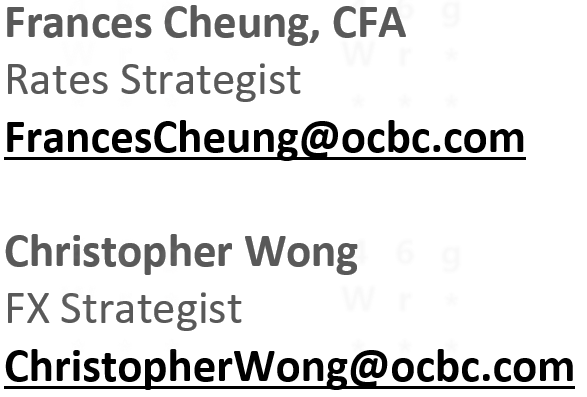 This publication is solely for information purposes only and may not be published, circulated, reproduced or distributed in whole or in part to any other person without our prior written consent. This publication should not be construed as an offer or solicitation for the subscription, purchase or sale of the securities/instruments mentioned herein. Any forecast on the economy, stock market, bond market and economic trends of the markets provided is not necessarily indicative of the future or likely performance of the securities/instruments. Whilst the information contained herein has been compiled from sources believed to be reliable and we have taken all reasonable care to ensure that the information contained in this publication is not untrue or misleading at the time of publication, we cannot guarantee and we make no representation as to its accuracy or completeness, and you should not act on it without first independently verifying its contents. The securities/instruments mentioned in this publication may not be suitable for investment by all investors. Any opinion or estimate contained in this report is subject to change without notice. We have not given any consideration to and we have not made any investigation of the investment objectives, financial situation or particular needs of the recipient or any class of persons, and accordingly, no warranty whatsoever is given and no liability whatsoever is accepted for any loss arising whether directly or indirectly as a result of the recipient or any class of persons acting on such information or opinion or estimate. This publication may cover a wide range of topics ad is not intended to be a comprehensive study or to provide any recommendation or advice on personal investing or financial planning. Accordingly, they should not be relied on or treated as a substitute for specific advice concerning individual situations. Please seek advice from a financial adviser regarding the suitability of any investment product taking into account your specific investment objectives, financial situation or particular needs before you make a commitment to purchase the investment product. OCBC Bank, its related companies, their respective directors and/or employees (collectively “Related Persons”) may or might have in the future interests in the investment products or the issuers mentioned herein. Such interests include effecting transactions in such investment products, and providing broking, investment banking and other financial services to such issuers. OCBC Bank and its Related Persons may also be related to, and receive fees from, providers of such investment products. This report is intended for your sole use and information. By accepting this report, you agree that you shall not share, communicate, distribute, deliver a copy of or otherwise disclose in any way all or any part of this report or any information contained herein (such report, part thereof and information, “Relevant Materials”) to any person or entity (including, without limitation, any overseas office, affiliate, parent entity, subsidiary entity or related entity) (any such person or entity, a “Relevant Entity”) in breach of any law, rule, regulation, guidance or similar. In particular, you agree not to share, communicate, distribute, deliver or otherwise disclose any Relevant Materials to any Relevant Entity that is subject to the Markets in Financial Instruments Directive (2014/65/EU) (“MiFID”) and the EU’s Markets in Financial Instruments Regulation (600/2014) (“MiFIR”) (together referred to as “MiFID II”), or any part thereof, as implemented in any jurisdiction. No member of the OCBC Group shall be liable or responsible for the compliance by you or any Relevant Entity with any law, rule, regulation, guidance or similar (including, without limitation, MiFID II, as implemented in any jurisdiction).
Co.Reg.no.: 193200032WDXY. Range. USD traded choppy overnight, as it dipped on softer than expected PPI, but losses were entirely reversed into NY close after EUR took a hit. Headline and core PPI came in lower than expected at -0.2%, 0% m/m (vs. 0.1% and 0.3% expected). Recall that a day ago, core CPI was at its slowest pace since Aug 2021. Latest set of CPI, PPI prints are encouraging as it points to disinflation and reinforces our house view for 2 cuts. DXY was last at 105.24. Mild bullish momentum on daily chart intact while rise in RSI moderated. Resistance at 105.50, 105.75 (76.4% fibo). Support at 104.80 (61.8% fibo retracement of Oct high to 2024 low), 104 (50% fibo). Range of 104.80 – 105.80 may still hold intra-day but the risk is on Europe, given near term uncertainty amid French elections, may pose some upward pressure on USD, CHF.USDJPY. Focus on BoJ Today. USDJPY continued to trade near recent highs; last at 157.23. Daily momentum is not indicating a clear bias though RSI rose. 2-way trades likely. Resistance at 158, 160. Support at 156.50 (21 DMA), 155.35 (50 DMA). On BoJ, we are on a non-consensus view, looking for the BoJ to hike 10 – 15bps. Inflation has been on target and shunto wage outcome saw higher wage growth than previous year. Average increase was 5.17% and that for small companies was also high at 4.66%. These may be seen as meeting the BoJ’s criteria for delivering a second policy hike. As for balance sheet policy, we remain of the view that passive QT can start as soon as sometime this month while a pre-announcement may not be necessary although the BoJ may still want to adjust their “about 6 trillion yen” guidance. USDJPY still takes cues from moves in Treasury yields. For the pair to turn lower meaningfully would require the kindness of the greenback or for BoJ to signal an intent to normalise urgently. For now, Fed doesn’t seem to be in a hurry and does not have the reasons to cut even if it wants to while the BOJ is still perceived to be in no hurry to normalise. Given this divergence, the path of least resistance for USDJPY may still be to the upside. One deterrent may be the heightened risk of Yen intervention as the pair has once again come up to the zone when authorities previously intervened in late Apr. EURUSD. Sideways. EUR came under pressure overnight as French election uncertainties weighed while IP fell 3% y/y in Apr. 10y OATS-Bund spread further widened to +69bps. The concern is still on potential fiscal direction far right parties may be taking and if the ‘cohabitation’ outcome comes into play. This is when the President and PM are from opposing parties. This would complicate policymaking as it would entail a significant shift in responsibility for economic and fiscal policy from the Presidency to the largest political party or grouping in the National Assembly. Elsewhere, French left, including the Greens have agreed to form a ’Popular Front’ coalition. The developments leave President Macron sandwiched between the leftist coalition, Popular Front and the Far Right National Rally Party (which by far polls ahead of everyone in early polls). Overall, French political risk is expected to weigh on EUR intermittently until we get a clearer outcome on 30 Jun and 7 July. EUR was last at 1.0740 levels. Bearish momentum on daily chart intact while RSI was flat. Support at 1.0720/30 levels (23.6% fibo), 1.0650 levels. Resistance here at 1.0810 (38.2% fibo retracement of 2024 high to low, 100 DMA), 1.0840 (21 DMA), 1.0870 levels. EURCHF. Bearish but Oversold. Election uncertainty in France and the SNB possibly maintaining a hold at next week’s MPC have made short EURCHF a popular trade. The cross has already fallen >3% from its peak in late-May and is now at the 50% retracement level of the run up this year. Cross was last at 0.9598 levels. Momentum remains bearish on daily chart while RSI is near oversold conditions. Bearish crossover observed as 21DMA cuts 50DMA to the downside. Key support here at 0.9590 (50% fibo retracement of 2024 low to high). Break puts next support at 0.9510 (61.8% fibo), 0.9420 levels (76.4% fibo). Resistance at 0.9670 (38.2% fibo, 100 DMA).USDSGD.  Range Awaiting Breakout. USDSGD was a touch firmer, tracking the bounce in USD. Election uncertainty in France would influence the EUR and that may have spillover impact on SGD.  Pair was last at 1.3510 levels. Mild bullish momentum on daily chart faded while RSI is flat. Sideways trade looks likely. Moving average compression (MAC) observed as 21, 100 and 200 DMAs converge – this usually precedes an expansion in price action or break out. Support at 1.3460 (50% fibo), 1.3420 levels. Resistance at 1.3530/40 levels (50 DMA, 61.8% fibo retracement of Oct high to Jan low), 1.3560. Our estimates show S$NEER strengthened to 1.82% above model-implied midpoint (vs. 1.72% yesterday).DXY. Range. USD traded choppy overnight, as it dipped on softer than expected PPI, but losses were entirely reversed into NY close after EUR took a hit. Headline and core PPI came in lower than expected at -0.2%, 0% m/m (vs. 0.1% and 0.3% expected). Recall that a day ago, core CPI was at its slowest pace since Aug 2021. Latest set of CPI, PPI prints are encouraging as it points to disinflation and reinforces our house view for 2 cuts. DXY was last at 105.24. Mild bullish momentum on daily chart intact while rise in RSI moderated. Resistance at 105.50, 105.75 (76.4% fibo). Support at 104.80 (61.8% fibo retracement of Oct high to 2024 low), 104 (50% fibo). Range of 104.80 – 105.80 may still hold intra-day but the risk is on Europe, given near term uncertainty amid French elections, may pose some upward pressure on USD, CHF.USDJPY. Focus on BoJ Today. USDJPY continued to trade near recent highs; last at 157.23. Daily momentum is not indicating a clear bias though RSI rose. 2-way trades likely. Resistance at 158, 160. Support at 156.50 (21 DMA), 155.35 (50 DMA). On BoJ, we are on a non-consensus view, looking for the BoJ to hike 10 – 15bps. Inflation has been on target and shunto wage outcome saw higher wage growth than previous year. Average increase was 5.17% and that for small companies was also high at 4.66%. These may be seen as meeting the BoJ’s criteria for delivering a second policy hike. As for balance sheet policy, we remain of the view that passive QT can start as soon as sometime this month while a pre-announcement may not be necessary although the BoJ may still want to adjust their “about 6 trillion yen” guidance. USDJPY still takes cues from moves in Treasury yields. For the pair to turn lower meaningfully would require the kindness of the greenback or for BoJ to signal an intent to normalise urgently. For now, Fed doesn’t seem to be in a hurry and does not have the reasons to cut even if it wants to while the BOJ is still perceived to be in no hurry to normalise. Given this divergence, the path of least resistance for USDJPY may still be to the upside. One deterrent may be the heightened risk of Yen intervention as the pair has once again come up to the zone when authorities previously intervened in late Apr. EURUSD. Sideways. EUR came under pressure overnight as French election uncertainties weighed while IP fell 3% y/y in Apr. 10y OATS-Bund spread further widened to +69bps. The concern is still on potential fiscal direction far right parties may be taking and if the ‘cohabitation’ outcome comes into play. This is when the President and PM are from opposing parties. This would complicate policymaking as it would entail a significant shift in responsibility for economic and fiscal policy from the Presidency to the largest political party or grouping in the National Assembly. Elsewhere, French left, including the Greens have agreed to form a ’Popular Front’ coalition. The developments leave President Macron sandwiched between the leftist coalition, Popular Front and the Far Right National Rally Party (which by far polls ahead of everyone in early polls). Overall, French political risk is expected to weigh on EUR intermittently until we get a clearer outcome on 30 Jun and 7 July. EUR was last at 1.0740 levels. Bearish momentum on daily chart intact while RSI was flat. Support at 1.0720/30 levels (23.6% fibo), 1.0650 levels. Resistance here at 1.0810 (38.2% fibo retracement of 2024 high to low, 100 DMA), 1.0840 (21 DMA), 1.0870 levels. EURCHF. Bearish but Oversold. Election uncertainty in France and the SNB possibly maintaining a hold at next week’s MPC have made short EURCHF a popular trade. The cross has already fallen >3% from its peak in late-May and is now at the 50% retracement level of the run up this year. Cross was last at 0.9598 levels. Momentum remains bearish on daily chart while RSI is near oversold conditions. Bearish crossover observed as 21DMA cuts 50DMA to the downside. Key support here at 0.9590 (50% fibo retracement of 2024 low to high). Break puts next support at 0.9510 (61.8% fibo), 0.9420 levels (76.4% fibo). Resistance at 0.9670 (38.2% fibo, 100 DMA).USDSGD.  Range Awaiting Breakout. USDSGD was a touch firmer, tracking the bounce in USD. Election uncertainty in France would influence the EUR and that may have spillover impact on SGD.  Pair was last at 1.3510 levels. Mild bullish momentum on daily chart faded while RSI is flat. Sideways trade looks likely. Moving average compression (MAC) observed as 21, 100 and 200 DMAs converge – this usually precedes an expansion in price action or break out. Support at 1.3460 (50% fibo), 1.3420 levels. Resistance at 1.3530/40 levels (50 DMA, 61.8% fibo retracement of Oct high to Jan low), 1.3560. Our estimates show S$NEER strengthened to 1.82% above model-implied midpoint (vs. 1.72% yesterday).      Global Markets Research      Tel: 6530 8384DXY. Range. USD traded choppy overnight, as it dipped on softer than expected PPI, but losses were entirely reversed into NY close after EUR took a hit. Headline and core PPI came in lower than expected at -0.2%, 0% m/m (vs. 0.1% and 0.3% expected). Recall that a day ago, core CPI was at its slowest pace since Aug 2021. Latest set of CPI, PPI prints are encouraging as it points to disinflation and reinforces our house view for 2 cuts. DXY was last at 105.24. Mild bullish momentum on daily chart intact while rise in RSI moderated. Resistance at 105.50, 105.75 (76.4% fibo). Support at 104.80 (61.8% fibo retracement of Oct high to 2024 low), 104 (50% fibo). Range of 104.80 – 105.80 may still hold intra-day but the risk is on Europe, given near term uncertainty amid French elections, may pose some upward pressure on USD, CHF.USDJPY. Focus on BoJ Today. USDJPY continued to trade near recent highs; last at 157.23. Daily momentum is not indicating a clear bias though RSI rose. 2-way trades likely. Resistance at 158, 160. Support at 156.50 (21 DMA), 155.35 (50 DMA). On BoJ, we are on a non-consensus view, looking for the BoJ to hike 10 – 15bps. Inflation has been on target and shunto wage outcome saw higher wage growth than previous year. Average increase was 5.17% and that for small companies was also high at 4.66%. These may be seen as meeting the BoJ’s criteria for delivering a second policy hike. As for balance sheet policy, we remain of the view that passive QT can start as soon as sometime this month while a pre-announcement may not be necessary although the BoJ may still want to adjust their “about 6 trillion yen” guidance. USDJPY still takes cues from moves in Treasury yields. For the pair to turn lower meaningfully would require the kindness of the greenback or for BoJ to signal an intent to normalise urgently. For now, Fed doesn’t seem to be in a hurry and does not have the reasons to cut even if it wants to while the BOJ is still perceived to be in no hurry to normalise. Given this divergence, the path of least resistance for USDJPY may still be to the upside. One deterrent may be the heightened risk of Yen intervention as the pair has once again come up to the zone when authorities previously intervened in late Apr. EURUSD. Sideways. EUR came under pressure overnight as French election uncertainties weighed while IP fell 3% y/y in Apr. 10y OATS-Bund spread further widened to +69bps. The concern is still on potential fiscal direction far right parties may be taking and if the ‘cohabitation’ outcome comes into play. This is when the President and PM are from opposing parties. This would complicate policymaking as it would entail a significant shift in responsibility for economic and fiscal policy from the Presidency to the largest political party or grouping in the National Assembly. Elsewhere, French left, including the Greens have agreed to form a ’Popular Front’ coalition. The developments leave President Macron sandwiched between the leftist coalition, Popular Front and the Far Right National Rally Party (which by far polls ahead of everyone in early polls). Overall, French political risk is expected to weigh on EUR intermittently until we get a clearer outcome on 30 Jun and 7 July. EUR was last at 1.0740 levels. Bearish momentum on daily chart intact while RSI was flat. Support at 1.0720/30 levels (23.6% fibo), 1.0650 levels. Resistance here at 1.0810 (38.2% fibo retracement of 2024 high to low, 100 DMA), 1.0840 (21 DMA), 1.0870 levels. EURCHF. Bearish but Oversold. Election uncertainty in France and the SNB possibly maintaining a hold at next week’s MPC have made short EURCHF a popular trade. The cross has already fallen >3% from its peak in late-May and is now at the 50% retracement level of the run up this year. Cross was last at 0.9598 levels. Momentum remains bearish on daily chart while RSI is near oversold conditions. Bearish crossover observed as 21DMA cuts 50DMA to the downside. Key support here at 0.9590 (50% fibo retracement of 2024 low to high). Break puts next support at 0.9510 (61.8% fibo), 0.9420 levels (76.4% fibo). Resistance at 0.9670 (38.2% fibo, 100 DMA).USDSGD.  Range Awaiting Breakout. USDSGD was a touch firmer, tracking the bounce in USD. Election uncertainty in France would influence the EUR and that may have spillover impact on SGD.  Pair was last at 1.3510 levels. Mild bullish momentum on daily chart faded while RSI is flat. Sideways trade looks likely. Moving average compression (MAC) observed as 21, 100 and 200 DMAs converge – this usually precedes an expansion in price action or break out. Support at 1.3460 (50% fibo), 1.3420 levels. Resistance at 1.3530/40 levels (50 DMA, 61.8% fibo retracement of Oct high to Jan low), 1.3560. Our estimates show S$NEER strengthened to 1.82% above model-implied midpoint (vs. 1.72% yesterday).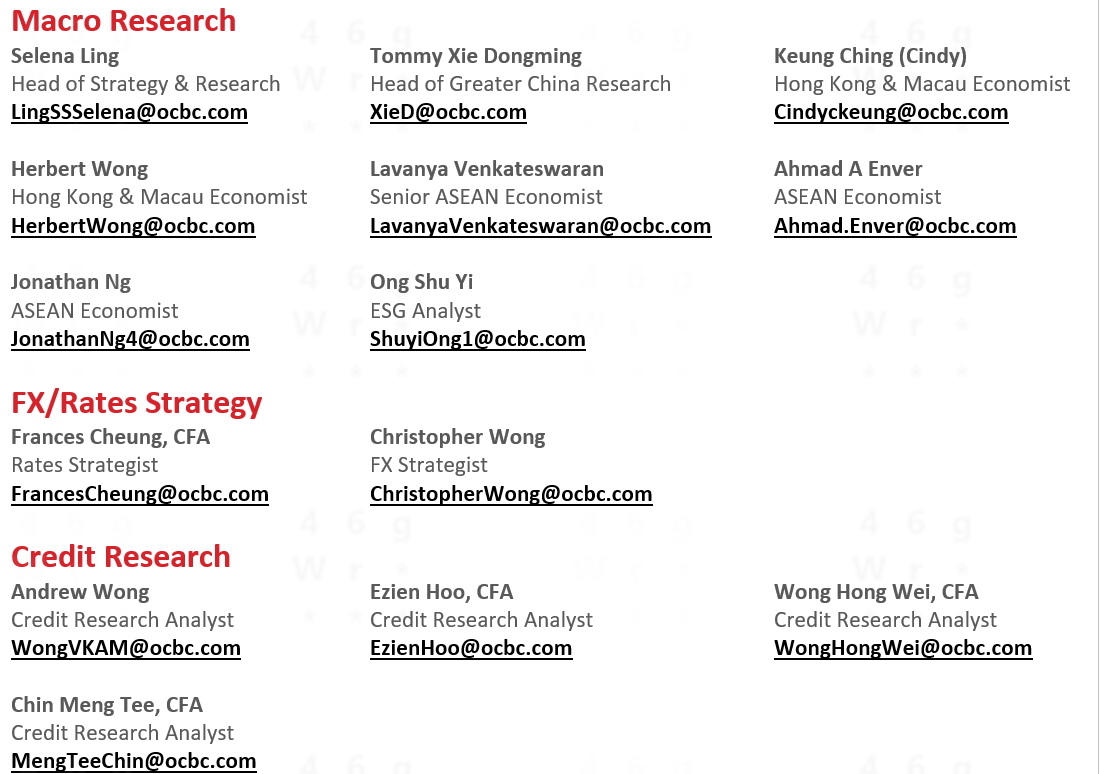 